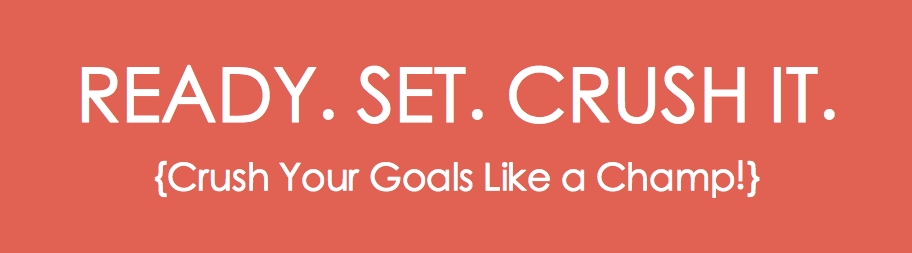 Terms of UseI hereby affirm I am in good state of health and capable of participating in the fitness activities for which this assumption of risk is prepared. I am aware of all inherent dangers in exercise participation. I also acknowledge and fully understand I will be engaging in activities that involve risk of serious injury, including permanent disability or death, and severe social and economic losses which might result not only from my own actions, inaction, or negligence, but action, inaction or negligence of others, or the condition of the premises on or off site or of any equipment used and further, that there may be other unknown risks not reasonably foreseeable at this time, assume all the foregoing risk and accept personal responsibility for the damages following such injury, permanent disability or death, hereby release, discharge, covenants not to sue and/or otherwise indemnify the organizations listed above, its affiliated organizations and sponsors, their instructors, managers, employees, members and associated personnel, officers, directors, agents, including the owners and lessees of premises used to conduct the activity. Wine Country Crushers, CRUSH IT Boot Camp and any individuals associated are not responsible for the condition of workout areas off our premises. I understand that it is my responsibility to consult my personal physician to determine my fitness to participate.In consideration of participation, I do for myself, my heirs, executors, administrators and /or assigns hereby release, waiver discharge and relinquish any action or causes of action which may hereafter arise for my estate and agree that under no circumstances will I or my heirs executors, administrators and /or assigns prosecute or present any claim for personal injury, property damage, loss of consortium, or wrongful death against the above organizations, their instructors, managers, employees, members and associated personnel, officers, directors, agents, including the owners and lessees of premises used to conduct the activity, or representatives for any said causes of action, whether the same shall arise by the negligence of any said persons or organizations otherwise. I desire to participate in any or all activities offered by the above named organizations, and do so of my own free will. I hereby certify that I am of at least 18 years of age, am sui juris, competent to enter into this agreement under Washington Law.Wine Country Crushers agrees to provide workouts and other services as described on the Wine Country Crusher website, the participant agrees to payment in full.Enrollment in Wine Country Crushers, CRUSH IT  Boot Camp is non-refundable. All sales are final.Failure to attend workouts does not signify or imply notification to cancel payment. CRUSH IT Boot Camp administrators may make any modifications in the workout schedule as deemed necessary. Such modification does not relieve the undersigned of their payment obligations under any circumstances.CRUSH IT  Boot Camp administrators and those acting under its authority reserve the right to use photographs, videotapes, artwork or other likenesses of the member for marketing, publishing or any other lawful purpose. Member understands and agrees that emails related to CRUSH IT Boot Camp and other related topics will be sent to the email address provided.Member Signature:___________________________________Date:______________Member e-mail address__________________________________________________